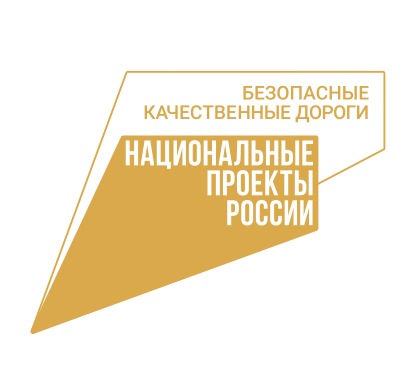 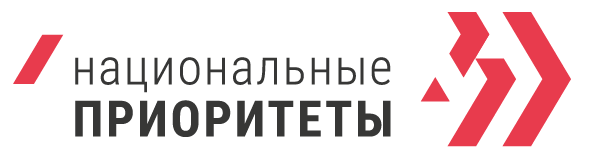 Анонс		        								          14.09.2022Всероссийский открытый урок о правилах дорожной безопасности для школьников состоится 19 сентябряОнлайн–трансляция Всероссийского открытого урока о правилах дорожной безопасности состоится 19 сентября в 15:00. Каждый участник и слушатель урока сможет вспомнить о простых, но важных правилах поведения на дорогах. Гости в студии, среди которых: генерал-майор полиции - Понарьин Олег 
Евгеньевич – заместитель начальника Главного управления по обеспечению безопасности дорожного движения Министерства внутренних дел Российской Федерации, Костыряченко Юлия Александровна - заместитель директора Департамента государственной политики 
в сфере защиты прав детей Министерства просвещения Российской Федерации, Кульбицкая Валентина Александровна - председатель Общероссийской общественной 
детско-юношеской организации по пропаганде БДД «Юные инспекторы движения» и дети – юные инспекторы движения расскажут о том, как правильно и безопасно действовать при переходе по пешеходному переходу, как вести себя в автомобиле 
в качестве пассажира, а также как безопасно управлять электросамокатом и велосипедом.Урок пройдет в преддверии Олимпиады «Безопасные дороги», а также Всероссийской недели безопасности дорожного движения при поддержке национального проекта «Безопасные качественные дороги».Трансляция урока будет доступна в социальных сетях Национальные проекты России:ВКонтакте:  https://vk.com/nationalprojectsru?w=wall-197461611_147447Одноклассники: https://ok.ru/nationalprojectsru/topic/155756355122149А также в соцсетях Российское общество «Знание»Пройти Олимпиаду «Безопасные дороги» можно с 19 сентября по 15 октября включительно - https://dorogi.uchi.ru/Справочно:Национальный проект «Безопасные качественные дороги» - один из 14 национальных проектов, реализуемых в России. Одна из целей нацпроекта «Безопасные качественные дороги» - повышение безопасности на дорогах. Контакты для СМИ:Руководитель проекта «Безопасные качественные дороги» АНО «Национальные приоритеты» Валерия Голубых +7 911 985-80-96; Младший менеджер проекта «Безопасные качественные дороги» АНО «Национальные приоритеты» Елизавета Митяева +7 900 945-89-11   